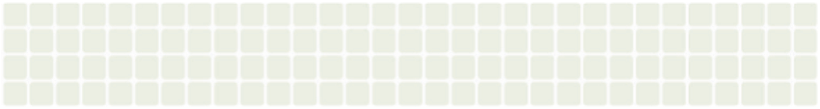 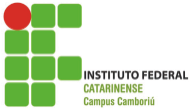 CURSOS SUBSEQUENTESREQUERIMENTO DE REMATRÍCULAEu,______________________________________________,matrícula______________venho requerer rematrícula no curso de Técnico em Transações Imobiliárias , turma ___________para período/semestre letivo __________,conforme quadro abaixo:Camboriú, ___/____/____                                   ________________________________                                                              Assinatura do Acadêmico(a)
 Visto da Coordenação do Curso:
Observações: __________________________________________________________

Camboriú, ____/____/_____                              ___________________________________________________                                         AssinaturaRecebido da Coordenação de Registros Escolares: Camboriú, ____/____/____                                 __________________________________________________                                                                                                   Assinatura Disciplina PeríodoAssinale XMarketing I 35h1Metodologia Do Trabalho Acadêmico - 30h1Engenharia Aplicada 35h1Operações Imobiliárias I 35h1Economia E Mercado I 35h1Direito E Legislação I 35h1Administração I 35h1Informática - 30 H1Operações Imobiliárias II 35h2Economia E Mercado II 35h2Direito E Legislação II 35h2Administração II35 H2Matemática Financeira (30h)2Marketing II 35 H2Comunicação E Expressão Em Língua Portuguesa I (30h)2Desenho Arquitetônico 35h2Seminário De Vivências Imobiliárias 70h3Operações Imobiliárias III 35h3Administração III35h3Direito E Legislação III 35h3Desenho Arquitetônico Aux. Por Computador 35h3Relações Humanas E Ética (30h)3Estágio Supervisionado - 162h3Contabilidade (30h)3